.Intro: 16 CountsSIDE SHUFFLE, ROCK RECOVER, SIDE SHUFFLE, ROCK RECOVERSTEP – LOCK – STEP WITH HOLD, ½ TURN WITH STEP & HOLDSTEP – LOCK – STEP WITH HOLD, ¼ TURN WITH DIAGONAL CROSS & HOLDDIAGONAL STEP SCUFF, DIAGONAL STEP SCUFF, DIAGONAL ROCK RECOVER, DIAGONAL SHUFFLEDIAGONAL STEP SCUFF, DIAGONAL STEP SCUFF, DIAGONAL ROCK RECOVER, DIAGONAL SHUFFLEBACK MAMBO WITH HOLD, FORWARD MAMBO WITH HOLDREPEATTAG 1 & RESTART:On Wall 2 After 1st 42 Counts There Is A 2 Count Tag Followed By A Restart (This Now Becomes Wall 3)On Wall 4 After 1st 42 Counts There Is A 2 Count Tag Followed By A Restart (This Now Becomes Wall 5)On Wall 5 After 1st 16 Counts There Is A 2 Count Tag Followed By A Restart (This Now Becomes Wall 6)HEEL – HOOKTAG 2 & RESTART:On Completion Of Wall 8 There Is A 4 Count Tag Followed By A Restart (This Now Becomes Wall 9)HEEL – HOOK, HEEL – HOOKPromotional Billboard Girl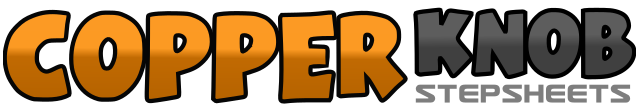 .......Count:48Wall:4Level:High Beginner / Improver.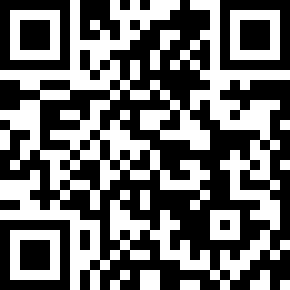 Choreographer:Gail Davis (NZ) - May 2013Gail Davis (NZ) - May 2013Gail Davis (NZ) - May 2013Gail Davis (NZ) - May 2013Gail Davis (NZ) - May 2013.Music:Girl On the Billboard - Del ReevesGirl On the Billboard - Del ReevesGirl On the Billboard - Del ReevesGirl On the Billboard - Del ReevesGirl On the Billboard - Del Reeves........1 & 2Side Shuffle Stepping Right (1) – Left (&) – Right (2)3 – 4Rock Back On Left, Recover Onto Right5 & 6Side Shuffle Stepping Left (5) – Right (&) – Left (6)7 – 8Rock Back On Right, Recover Onto Left1 – 2 – 3 – 4Step Forward On Right, Lock Left Behind Right, Step Forward On Right, HOLD5 – 6 – 7 – 8Step Forward On Left, Pivot ½ Turn, Step Forward On Left, HOLD1 – 2 – 3 – 4Step Forward On Right, Lock Left Behind Right, Step Forward On Right, HOLD5 – 6 – 7 – 8Step Forward On Left, Pivot ¼ Turn, Cross Left Over Right Facing Diagonal, HOLD1 – 2 – 3 – 4Step Forward On Right Diagonal, Scuff Left, Step Forward On Left (Still On Diagonal), Scuff Right5 – 6 – 7 & 8Rock Forward On Right Diagonal, Recover Onto Left, Shuffle Back On Diagonal Stepping Right (7) – Left (&) – Right (8)1 – 2 – 3 – 4Step Forward On Left Diagonal, Scuff Right, Step Forward On Right (Still On Diagonal), Scuff Left5 – 6 – 7 & 8Rock Forward On Left Diagonal, Recover Onto Right, Shuffle Back On Diagonal Stepping Left (7) – Right (&) – Left (8) (Straightening Up To 9 O’Clock On Count 8)1 – 2 – 3 – 4Rock Back On Right, Recover Onto Left, Step Forward On Right, HOLD5 – 6 – 7 – 8Rock Forward On Left, Recover Onto Right, Step Back On Left, HOLD1 – 2Tap Right Heel Forward On Slight Diagonal, Hook Across Left Knee1 – 2 – 3 – 4Tap Right Heel Forward On Slight Diagonal, Hook Across Left Knee, Tap Right Heel Forward On Slight Diagonal, Hook Across Left Knee